Портная Е.Б., к.ю.н.Целесообразность компетентностной модели  в рамках образовательной программы Ориентирование современного образования на формирование компетенций у обучающихся, выводит на первый план  формирование  компетентностной модели выпускника-юриста, с расчетом на максимально эффективную деятельность на юридическом поприще.  Залог успешности выпускника на рынке труда определяется его востребованностью работодателем. Последний, в свою очередь, ориентируется на специалиста с наибольшим набором знаний  умений и навыков, позволяющих  реализовать свои должностные обязанности на должном уровне. Все это накладывает свой отпечаток на требования к основной образовательной программе обучающихся. Введенная инновация в виде компетенций позволяет учитывать гибкость и вариативность современного образования, делая последнее приближенным к современным социальным реалиям на рынке труда. Федеральные государственные образовательные стандарты также  учитывают специфику рода деятельности, что отражается на компетентстной модели, им предлагаемой. Список литературы:Хисамиева Л.Г. Структура научно-исследовательской компетенции специалиста с высшим профессиональным образованием  // Вестник казанского технологического университета. – 2013. –Т.16. – №16.  – С. 71-74.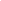 Ильязова М. Д. Инвариантная структура компетентности субъекта деятельности // Вестник Астраханского государственного технического университета. – 2009. – №1 (48). – С. 166–172.